Publicado en Madrid, España el 10/08/2022 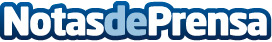 5 consejos para conservar el chocolate este veranoPaccari, marca reconocida por tener unos de los mejores chocolates del mundo, trae varios tips para evitar que este producto pierda su sabor y sus propiedades en verano y así mantenerlo fresco y deliciosoDatos de contacto:Laura Peña645 43 46 02Nota de prensa publicada en: https://www.notasdeprensa.es/5-consejos-para-conservar-el-chocolate-este Categorias: Internacional Nutrición Gastronomía Consumo http://www.notasdeprensa.es